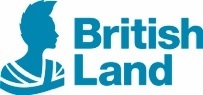 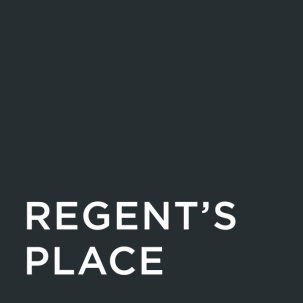 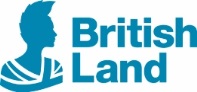 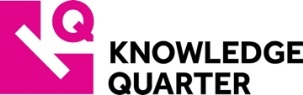 Open Call for festival contentKQ Festival Powered by Regents Place and the Knowledge Quarter
Friday 5th October and Saturday 6th October 2018
We would like to collaborate with you on the new Knowledge Quarter Festival. We would like to spotlight your projects and showcase them to the general public in exciting and engaging ways. The festival will be held on Fri 5th and Sat 6th October at Regent’s Place. We are looking for content for exhibitions, installations, talks, workshops, performances, screenings, games and digital experiences on the theme of well-being and sustainability.FESTIVAL BRIEF This October, Regent’s Place is hosting the KQ Festival – two days of activity, creativity, experimentation and collaboration. This will be a fun, knowledge-focused festival for everyone.It will encourage and enable unique collaborations from the breadth of the Knowledge Quarter and Regent’s Place – connecting a web of spaces at London’s new heart of innovation.Regent’s Place is a 13-acre mixed-use campus located where the Knowledge Quarter meets the West End, in close proximity to Great Portland Street and Warren Street tube stations, within the Camden borough. The site was purchased by British Land in 1984, and is currently occupied by 20,000 workers and residents. The vision for Regent’s Place is to become London’s most inclusive and sustainable campus; at the heart of a diverse community, with strong local relationships. Regent’s Place will bring people together and be an active platform for the Knowledge Quarter.The festival builds on two years of excitement and success at Kings Cross, with Curious? Festival – Powered by the Knowledge Quarter in 2015 and 2016. We have been looking at an opportunity to continue the legacy and are delighted that Regent’s Place have partnered with us for this new festival edition which will allow community engagement, public activity and a showcase for KQ partners. The new festival launches as a pilot with potential to continue in 2019 and onwards.2018 THEMEThe theme for this year’s Knowledge Quarter Festival is well-being and sustainability. This event hopes to be a laboratory to test ideas out and make the new happen. We would like to invite Knowledge Quarter partners to reflect on and present their unique approaches to sustainability and well-being.
This could include presenting performance inspired by the environment, ethical fashion, well-being practices for your staff, breakthrough research, sustainable product or service design, a community orchestra, creative re-use and repurposing of waste materials, public realm interventions, impacts that your organisation will have on local community, engagement programmes, tech inspired well-being, art and retail…CURATIONThe festival is holding an open call for projects, to all KQ partners. Proposals will be curated, giving emphasis on new / experimental content, relevance to the theme and collaboration between partners.All submissions will be reviewed by the Knowledge Quarter festival curation committee, comprised of Regent’s Place and Knowledge Quarter representatives, as well as our partner creative production agency, Produce UK. There will also be an opportunity for all organisations submitting to take part in a PechaKucha event. We are looking for submissions within the following areas:Main Programme: A series of events to engage a diverse range of adult and family audiences, showcasing innovative sustainable practice, advances in well-being, exciting partnerships, interactivity, creative performance and stunning visuals.Children: Events focused on children, with interactive experiments and experiences centred around sustainable and well-being themes.Talks: A programme of research-focused talks, including a PechaKucha event whereby presenters show short visual presentations of 20 slides in 20 seconds each.Screenings: New, unseen and classic short films and moving image from KQ partners inspired by the festival themes showcased in a screening room installation.CONTENT PROFORMA 
All Knowledge Quarter partners are invited to submit proposals for any of the festival programmes. 
Please complete the section below with as much detail as possible and return to Jodie Eastwood by Friday 3rd August 2018 jodie.eastwood@bl.ukPlease return completed proposals to Jodie Eastwood by Friday 3rd August 2018 jodie.eastwood@bl.ukOrganisationCollaborator or Collaborators (if appropriate):Contact name for event leadEmailPhone numberMarketing contact (if different from above)Proposal outlineAnticipated audience (children – age range; young adults; etc)Number of participantsIndication of space and other requirements for the activity (e.g., indoor/ outdoor activity, a/v required, lighting, etc)Indication of duration of contentSuggested time for contentAdditional budget required (it is assumed that the majority of content will be provided in-kind; please indicate if additional budget is required to produce this content and if so an idea of how much is required)Any other information you wish to include